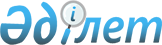 Түркістан қалалық мәслихатының кейбір шешімдерінің күші жойылды деп тану туралыТүркістан облысы Түркістан қалалық мәслихатының 2023 жылғы 11 тамыздағы № 5/27-VIII шешімі. Түркістан облысының Әділет департаментінде 2023 жылғы 11 тамызда № 6334-13 болып тіркелді
      "Құқықтық актілер туралы" Қазақстан Республикасының Заңының 27-бабына сәйкес, Түркістан қалалық мәслихаты ШЕШТІ:
      1. Түркістан қалалық мәслихатының келесі шешімдерінің күші жойылды деп танылсын:
      1) Түркістан қалалық мәслихатының "Түркістан қаласы бойынша коммуналдық қалдықтардың түзілу және жинақталу нормаларын, тұрмыстық қатты қалдықтарды жинауға, әкетуге, кәдеге жаратуға, қайта өңдеуге және көмуге арналған тарифтерді бекіту туралы" 2018 жылғы 9 ақпандағы № 27/145-VI шешімі (Нормативтік құқықтық актілерді мемлекеттік тіркеу тізілімінде № 4461 болып тіркелген);
      2) Түркістан қалалық мәслихатының "Түркістан қалалық мәслихатының 2018 жылғы 9 ақпандағы № 27/145-VI "Түркістан қаласы бойынша коммуналдық қалдықтардың түзілу және жинақталу нормаларын, тұрмыстық қатты қалдықтарды жинауға, әкетуге, кәдеге жаратуға, қайта өңдеуге және көмуге арналған тарифтерді бекіту туралы" шешіміне өзгерістер енгізу туралы" 2019 жылғы 9 қазандағы № 56/276-VI шешімі (Нормативтік құқықтық актілерді мемлекеттік тіркеу тізілімінде № 5223 болып тіркелген). 
      2. Осы шешім оның алғашқы ресми жарияланған күнінен кейін күнтізбелік он күн өткен соң қолданысқа енгізіледі.
					© 2012. Қазақстан Республикасы Әділет министрлігінің «Қазақстан Республикасының Заңнама және құқықтық ақпарат институты» ШЖҚ РМК
				
      Қалалық мәслихат төрағасы

Г. Сарсенбаев
